САРАТОВСКАЯ ГОРОДСКАЯ ДУМАРЕШЕНИЕ19.07.2018 № 37-285г. СаратовО внесении изменения в решение Саратовской городской Думы                             от 26.12.2005 № 69-664 «О нормативах потребления отопления и горячего водоснабжения для населения»	В целях приведения решений Саратовской городской Думы                        в соответствие с действующим законодательством, в соответствии со статьей 43 Устава муниципального образования «Город Саратов»Саратовская городская ДумаРЕШИЛА:	1. Внести в решение Саратовской городской Думы от 26.12.2005                    № 69-664 «О нормативах потребления отопления и горячего водоснабжения для населения» (с изменением от 31.01.2007 № 14-118) следующее изменение:1.1. Подпункт 1.2 пункта 1 отменить. 2. Настоящее решение вступает в силу со дня его официального опубликования.Председатель Саратовской городской Думы                                                      В.В. МалетинГлава муниципальногообразования «Город Саратов»                                                          М.А. Исаев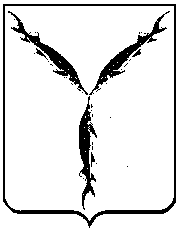 